الاحصاء الفلسطيني: انخفاض مؤشر الرقم القياسي لأسعار المستهلك "جدول غلاء المعيشة" خلال شهر أيار، 05/2023 نتيجة لانخفاض أسعار الخضروات الطازجة والمجففة والبيض والبطاطا والدجاجسجل الرقم القياسي لأسعار المستهلك في فلسطين خلال شهر أيار 2023 انخفاضاً مقداره 0.26% مقارنة مع شهر نيسان 2023، نتيجة لانخفاض أسعار الخضروات المجففة بمقدار 16.93%، وأسعار البيض بمقدار 6.47%، وأسعار البطاطا بمقدار 6.39%، وأسعار الخضروات الطازجة بمقدار 5.98%، وأسعار الدجاج الطازج بمقدار 3.70%، على الرغم من ارتفاع أسعار الفواكه الطازجة بنسبة 3.59%، وأسعار اللحوم الطازجة بنسبة 1.03%.وكان لانخفاض أسعار بعض السلع الأساسية الأثر الأكبر في انخفاض هذا المؤشر اذ انخفضت أسعار السلع الآتية لتبلغ بالمتوسط؛ البصل والبطاطا 3 شيقل/كغم لكل منهما، والبيض 18 شيقل/2كغم، والكوسا 5 شيقل/كغم، والفاصولياء الخضراء العريضة 10 شيقل/كغم، والملوخية المفرطة 30 شيقل/كغم، والفلفل الأخضر الحار والخيار البلدي 6 شيقل/كغم لكل منهما، والدجاج 19 شيقل/كغم، على الرغم من ارتفاع أسعار السلع الآتية لتبلغ بالمتوسط؛ العنب الأبيض 16 شيقل/كغم، والمشمش الحموي 19 شيقل/كغم، والخوخ 11 شيقل/كغم، ولحم العجل 53 شيقل/كغم.وعند مقارنة الأسعار خلال شهر أيار 2023 مع شهر أيار 2022 تشير البيانات إلى ارتفاع الرقم القياسي لأسعار المستهلك في فلسطين بنسبة 3.86% (بواقع 4.33% في الضفة الغربية**، وبنسبة 3.62% في القدس J1*، وبنسبة 2.51% في قطاع غزة).الرقم القياسي لأسعار المستهلك على مستوى المناطق الفلسطينيةانخفاض مؤشر غلاء المعيشة في الضفة الغربية**:سجل الرقم القياسي لأسعار المستهلك في الضفة الغربية** انخفاضاً مقداره 0.31% خلال شهر أيار 2023 مقارنة مع شهر نيسان 2023، ويعزى ذلك الى انخفاض أسعار الخضروات المجففة بمقدار 21.96%، وأسعار الدجاج الطازج بمقدار 7.97%، وأسعار الخضروات الطازجة بمقدار 2.05%، وأسعار البطاطا بمقدار 1.96%، وأسعار المحروقات السائلة المستخدمة كوقود للسيارات "الديزل" بمقدار 1.57%، وأسعار البيض بمقدار 0.73%، على الرغم من ارتفاع أسعار الفواكه الطازجة بنسبة 2.44%، وأسعار اللحوم الطازجة بنسبة 1.34%، وأسعار الغاز بنسبة 0.82%.انخفضت أسعار السلع الآتية في الضفة الغربية** لتبلغ بالمتوسط؛ البصل والبطاطا 4 شيقل/كغم لكل منهما، والدجاج 18 شيقل/كغم، والكوسا 5 شيقل/كغم، والفاصولياء الخضراء العريضة 11 شيقل/كغم، والملوخية المفرطة 33 شيقل/كغم، والفلفل الأخضر الحار 7 شيقل/كغم، والخيار البلدي 6 شيقل/كغم، والسولار 5.93 شيقل/لتر، والبيض 20 شيقل/2كغم، على الرغم من ارتفاع أسعار السلع الآتية لتبلغ بالمتوسط؛ العنب الأبيض 18 شيقل/كغم، والمشمش الحموي 22 شيقل/كغم، والخوخ 12 شيقل/كغم، ولحم العجل 54 شيقل/كغم.انخفاض مؤشر غلاء المعيشة في قطاع غزة:سجل الرقم القياسي لأسعار المستهلك في قطاع غزة انخفاضاً مقداره 0.24% خلال شهر أيار 2023 مقارنة مع شهر نيسان 2023، ويعود ذلك الى انخفاض أسعار البيض بمقدار 17.32%، وأسعار البطاطا بمقدار 15.93%، وأسعار الخضروات الطازجة بمقدار 15.10%، وأسعار الخضروات المجففة بمقدار 9.45%، وأسعار أسماك حية طازجة أو مبردة أو مجمدة بمقدار 6.22%، وأسعار الخبز بمقدار 1.73%، وأسعار دقيق الحبوب "الطحين" بمقدار 1.57%، على الرغم من ارتفاع أسعار الدجاج الطازج بنسبة 8.16%، وأسعار الفواكه الطازجة بنسبة 6.86%، وأسعار اللحوم الطازجة بنسبة 2.78%.انخفضت أسعار السلع الآتية في قطاع غزة لتبلغ بالمتوسط؛ البيض 13 شيقل/2كغم، والبصل والبطاطا والبندورة العناقيد والكوسا 2 شيقل/كغم لكل منها، والفاصولياء الخضراء العريضة 6 شيقل/كغم، والملوخية المفرطة 15 شيقل/كغم، والفلفل الأخضر الحار 4 شيقل/كغم، والخيار البلدي 3 شيقل/كغم، وطحين السلام 105.5 شيقل/25كغم، على الرغم من ارتفاع أسعار السلع الآتية لتبلغ بالمتوسط؛ الدجاج 17 شيقل/كغم، والعنب الأبيض 10 شيقل/كغم، والمشمش الحموي 8 شيقل/كغم، والخوخ 6 شيقل/كغم، ولحم العجل 45 شيقل/كغم.انخفاض طفيف في مؤشر غلاء المعيشة في القدس J1*:سجل الرقم القياسي لأسعار المستهلك في القدس J1* انخفاضاً طفيفاً مقداره 0.04% خلال شهر أيار 2023 مقارنة مع شهر نيسان 2023، نتيجة لانخفاض أسعار العصائر بمقدار 12.81%، وأسعار الخضروات المجففة بمقدار 9.62%، وأسعار الخضروات الطازجة بمقدار 8.34%، وأسعار البطاطا بمقدار 4.46%، وأسعار البيض بمقدار 2.22%، وأسعار اللحوم الطازجة بمقدار 1.71%، على الرغم من ارتفاع أسعار الدجاج الطازج بنسبة 5.99%، وأسعار الفواكه الطازجة بنسبة 2.97%، وأسعار أسماك حية طازجة أو مبردة أو مجمدة بنسبة 1.40%، وأسعار الأرز بنسبة 1.39%.سجلت أسعار السلع الآتية انخفاضاً في القدس J1* لتبلغ بالمتوسط؛ عصير توبيزينا 8 شيقل/1.5لتر، والبصل والبطاطا 5 شيقل/كغم لكل منهما، والبندورة العناقيد 8 شيقل/كغم، والكوسا 9 شيقل/كغم، والباذنجان 6 شيقل/كغم، والفاصولياء الخضراء العريضة 13 شيقل/كغم، والملوخية المفرطة 38 شيقل/كغم، والفلفل الأخضر الحار 10 شيقل/كغم، والخيار البلدي 7 شيقل/كغم، والبيض 32 شيقل/2كغم، ولحم العجل 59 شيقل/كغم، على الرغم من ارتفاع متوسط سعر الدجاج 27 شيقل/كغم، والعنب الأبيض والمشمش الحموي 25 شيقل/كغم لكل منهما، والخوخ 13 شيقل/كغم، وأرز حبة قصيرة 159 شيقل/25كغم. ملاحظات:*البيانات تمثل ذلك الجزء من محافظة القدس والذي ضمه الاحتلال الإسرائيلي إليه عنوة بعيد احتلاله للضفة الغربية عام 1967.**البيانات لا تشمل ذلك الجزء من محافظة القدس والذي ضمه الاحتلال الإسرائيلي إليه عنوة بعيد احتلاله للضفة الغربية عام 1967.تم استخدام الشيقل الإسرائيلي في تسعير السلع والخدمات.  وقد بلغ المعدل الشهري لسعر صرف الدولار الأمريكي مقابل الشيقل لشهر أيار 2023 (3.67 شيقل/دولار).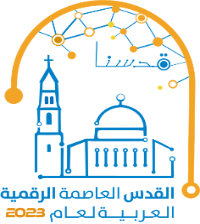 